Avant proposLe peuple Algérien célèbrera, le 05 Juillet 2012, le cinquantième anniversaire de la conquête de son indépendance et du recouvrement de la souveraineté nationale.L’Université M’Hamed BOUGARA de Boumerdès (UMBB), étant une jeune université créée en 1998, sur la base du regroupement de six ex-Instituts Nationaux : INHC, INIM, INMC, INIA, INELEC et INGM, a grandement contribué au développement économique et social du pays, d’abord par la vocation première des ex-Instituts de former des cadres pour le secteur industriel, mais aussi par la participation aujourd’hui de l’université à la formation académique et à la recherche fondamentale et appliquée. La qualité de l’enseignement à l’université est la responsabilité et le souci des gestionnaires, des enseignants et aussi des étudiants.A cet effet, cette année 2012 est consacrée à l’évaluation des universités et l’UMBB est partie prenante de cette démarche ‘’assurance-qualité’’ en démarrant l’auto-évaluation dans deux de ses facultés.Le nombre des diplômés formés à l’UMBB depuis 1998 illustre cette participation :- 55 « Doctorat »- 793 « Magister »- 9394 « Ingéniorat »  - 211 « DES »- 12510 « Licence »- 13495 « DEUA »- 945 « Master »- 4401 « Licence LMD »Ce recueil, réalisé à l’occasion du cinquantième anniversaire de l’indépendance, regroupe les différentes Facultés et l’Institut qui composent l’UMBB, ainsi que toutes les structures qui les accompagnent.Boumerdès, le 05 Juillet 2012Pr O. CHERIFI      Le RecteurPrésentation de l’Université M’hamed BOUGARA de Boumerdès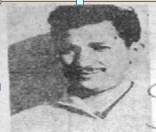 L’Université M'Hamed BOUGARA de Boumerdès a été créée en 1998 par le décret exécutif         n°98-189 du 02 juin 1998 sur la base du regroupement de six (6) Instituts Nationaux dont la création remonte aux années 60-70 et 80 (Institut National des Hydrocarbures (INH), Institut National de Génie Electrique et Electronique (INELEC), Institut National de Génie Mécanique (INGM), Institut National des Matériaux de Construction (INMC), Institut National des Industries Manufacturières (INIM) et Institut National des Industries Alimentaires (INIA)).L'Université « M'Hamed BOUGARA se situe au centre de la ville de Boumerdès qui se trouve        à 50 km au Nord Est d'Alger et à 30 km de l'aéroport international Houari Boumediène.La ville de Boumerdès, ex Rocher Noir, au lendemain de l'indépendance, a été le siège du premier gouvernement provisoire de la république Algérienne (G.P.R.A.).Cette belle ville côtière, se distingue par la diversité de ses structures. Elle détient plusieurs atouts économiques et socioculturels (centres culturels, touristiques, commerciaux, gares routières et ferroviaires et hôtels).Sa qualité de campus, a permis, au lendemain de l'indépendance, la création en 1964 du Centre Africain des Hydrocarbures et du Textile (CAHT) qui a donné naissance, plus tard à six Instituts Nationaux sur la base desquels s'est constituée l'Université.L'Université a le privilège d'être entourée de nombreux centres de recherche avec lesquels elle entretient des relations très étroites.Parallèlement aux formations héritées de ces anciens instituts nationaux, l’Université a ouvert, depuis sa création, d’autres filières en Sciences et Technologies, Sciences de la Nature et de la Vie, Sciences Économiques et de Gestion,  Sciences Commerciales, Droit et Langue et Littératures Etrangères dans le système classique.Le système LMD, introduit depuis l’année universitaire 2004/2005 compte neuf (9) domaines (ST, SM, MI, SNV, LLE, SEGC, LLA, DSP et STAPS). Chaque domaine comprend au moins une filière. Ce système est en nette progression par rapport au système classique. Des formations de masters et de doctorats de 3ème cycle dans le prolongement des licences LMD ont été ouvertes.Historique de l’établissement :1964 CREATION DU CENTRE AFRICAIN DES HYDROCARBURES ET DU TEXTILE  (CAHT) (Sous tutelle du Ministère de l’Industrie et de l’Energie)1973 RESTRUCTURATION DU CAHT EN DEUX INSTITUTS NATIONAUX (sous tutelle du Ministère de l’Industrie et de l’Energie) - INHC : Institut National des Hydrocarbures et de  - INIL   : Institut National des Industries Légères1980 CREATION DE L’INELEC ET DE L’INGM (sous tutelle du Ministère de l'Industrie Lourde)- INELEC : Institut National de Génie Electrique et Electronique- INGM    : Institut National de Génie Mécanique1983 EXERCICE DE  DU MESRS SUR L’ENSEMBLE DES INSTITUTS NATONAUXDécret exécutif n°83-363 du 28 mai 19831987 RESTRUCTURATION  DE L’INIL EN TROIS INSTITUTS - INMC : Institut National des Matériaux de Construction- INIM  : Institut National des Industries Manufacturières - INIA   : Institut National des Industries Alimentaires 1998 CREATION DE L’UNIVERSITE Décret exécutif n°98-189 du 02 Juin 1998 sur la base du regroupement des six Instituts Nationaux suivants: INHC, INIM, INMC, INIA, INELEC et INGM.1998 CREATION DES TROIS FACULTES (FACULTE DES SCIENCES, FACULTE DES SCIENCES DE L’INGENIEUR, FACULTE DES HYDROCARBURES ET  DE LA   CHIMIE)Décret n°98-395 du 02 décembre 19982002 CREATION DE LA FACULTE DE DROIT ET DES SCIENCES COMMERCIALES Décret n°02-109 du 03 avril 20022004 ARRETE INTERMINISTERIEL  Arrêté interministériel du 24 août 2004 fixant l’organisation administrative du rectorat, de la faculté, de l’institut, de l’annexe de l’université et de ses services communs.2004 MODIFICATIF DU DECRET DE CREATION DE L’UNIVERSITE Décret exécutif n°04-253 du 29 août 2004 modifiant et complétant le décret exécutif n°98-189 du 02 juin 1998 portant création de l’université : les facultés composant l’université de Boumerdès sont (faculté des sciences, faculté des sciences de l’ingénieur, faculté des hydrocarbures et de la chimie, faculté de droit et des sciences commerciales).2006 CREATION DE  DROIT ET DE  SCIENCES ECONOMIQUES, DES SCIENCES DE GESTION ET DES SCIENCES COMMERCIALES  Décret exécutif n° 06-270 du 16 août 2006 modifiant et complétant le décret exécutif n°98-189 du 02 juin 1998 avec la création de deux autres facultés : la faculté de droit et la faculté des sciences économiques, des sciences de gestion et des sciences commerciales.2010 MODIFICATIF DU DECRET DE CREATION DE L’UNIVERSITE Décret exécutif n° 10-15 du 12 janvier 2010  modifiant et complétant le décret exécutif n°98-189 du 02 juin 1998, portant création de l’université, conformément aux dispositions de l’article 3 du décret exécutif n°03-279 du 23 Aout 2003 : le nombre et la vocation des facultés et de l’institut composants l’université de Boumerdès sont fixés comme suit (faculté des sciences, faculté des sciences de l’ingénieur, faculté des hydrocarbures et de la chimie, faculté de droit, faculté des sciences économiques, commerciales et des  sciences de gestion et institut de génie électrique et électronique).Les Recteurs depuis la création de l’Université: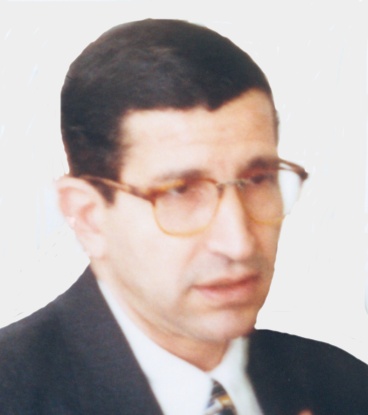 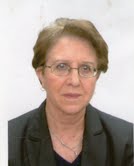 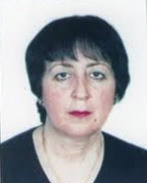 Prof. A.CHELGHOUM                 Prof. Rafika KESRI                      Prof. Ouiza CHERIFI         de 1998 à 2000                            de 2000 à 2010                              de 2010 à ce jourLe Secrétaire Général de l’Université:Mr BOUFELLAH Ahmed Les Vice Recteurs :Mr BENAISSA ABLAZIZE, Maître de Conférences Vice-Rectorat de la Formation Supérieure du Premier et Deuxième Cycles, de la Formation Continue et les Diplômes et de la Formation Supérieure de Graduation  Mr ZAOUI Med Séghir, Maître de Conférences Vice-Rectorat du Développement, de la Prospective et de l’OrientationMr TAIRI Abdelaziz, ProfesseurVice-Rectorat des Relations Extérieures, de la Coopération, de l’Animation et de la Communication et des Manifestations ScientifiquesMr KESSAL Mohand, ProfesseurVice-Rectorat de la Formation Supérieure de Troisième Cycle, de l’Habilitation Universitaire et la Recherche Scientifique et de la Formation Supérieure de Post-GraduationLes Doyens et Directeur d’Institut :Mr BADDARI Kamel, ProfesseurFaculté des Sciences (Campus sud - Boumerdès)                                        Mr ALIOUCHE Djamel, ProfesseurFaculté des Sciences de l’Ingénieur (Campus ouest - Boumerdès)                                                                                                                  Mr ZERAIBI Noureddine, ProfesseurFaculté des Hydrocarbures et de la Chimie (Campus nord - Boumerdès)Mr BOUFEDJI Abdelwaheb, Maître de Conférences Faculté des Sciences Economiques, Commerciales et des Sciences de Gestion  (Campus nord - Boumerdès) Mr BELGACEM Arab, ProfesseurFaculté de Droit (Campus de Boudouaou)   Mr AZRAR Arab, Maître de Conférences Institut de Génie Electrique et Electronique (Campus centre - Boumerdès)    ORGANISATION DE L’UNIVERSITEL’Université M’Hamed BOUGARA de Boumerdès (UMBB) comporte cinq Facultés et un Institut :Faculté des Sciences (Campus sud - Boumerdès)Faculté des Sciences de l’Ingénieur (Campus ouest - Boumerdès)  Faculté des Hydrocarbures et de la Chimie (Campus nord - Boumerdès) Faculté des Sciences Economiques, Commerciales et des Sciences de Gestion (Campus nord - Boumerdès)       Faculté de Droit (Campus de Boudouaou)     Institut de Génie Electrique et Electronique (Campus centre - BoumerdèsLES FACULTESFaculté des Sciences (FS)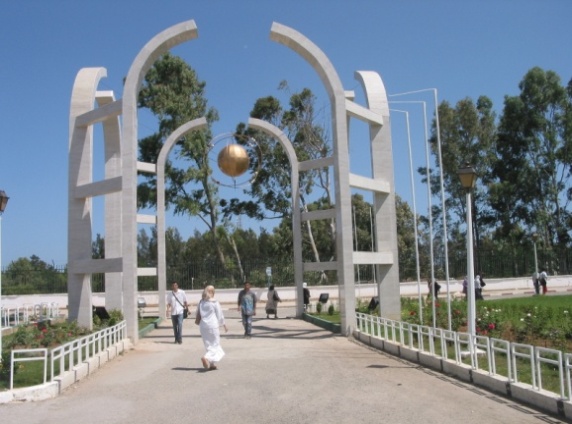 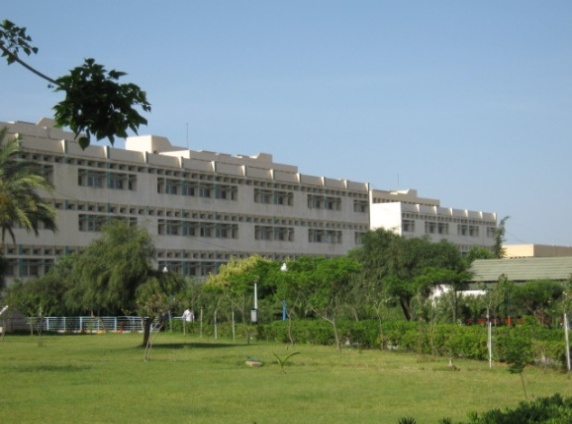    6 Départements : Mathématiques, Physique, Chimie, Informatique, Biologie et Langues         Étrangères. Faculté des Sciences de l’Ingénieur (FSI)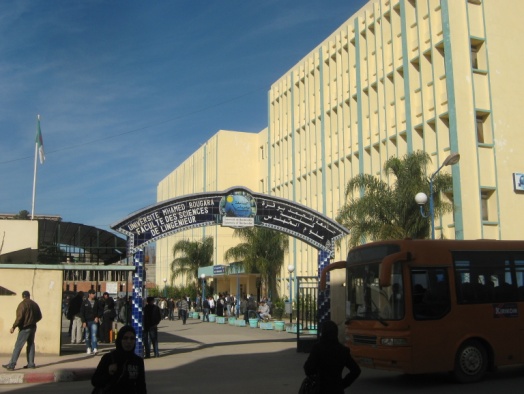 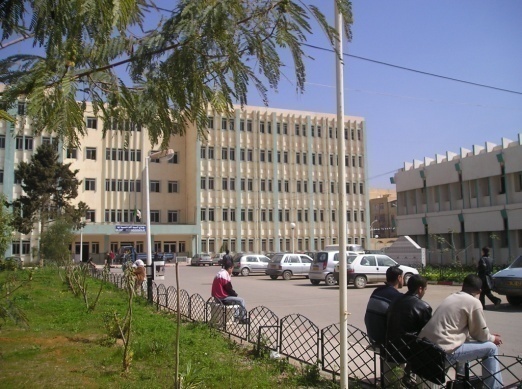 8 Départements : Génie des Procédés Industriels, Technologie Alimentaire, Génie de l’Environnement, Génie Mécanique, Energétique, Maintenance Industrielle, Génie des Matériaux et Génie Civil.Faculté des Hydrocarbures et de la Chimie (FHC)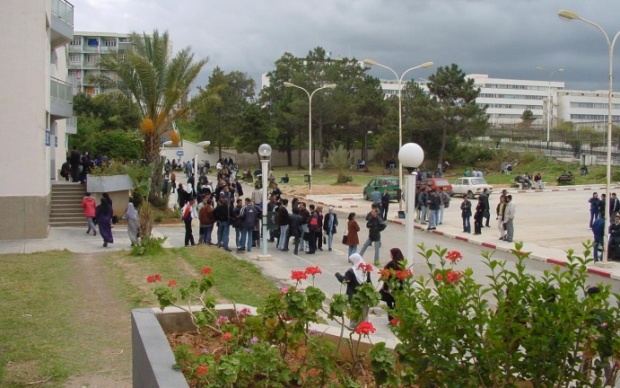 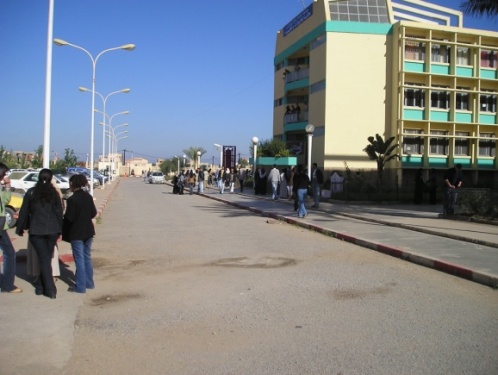      6 Départements : Génie Parasismique-Géophysique et Phénomènes Aléatoires , Gisements Miniers et Pétroliers, Transport et Equipements des Hydrocarbures, Génie des Procédés Chimiques et Pharmaceutiques, Automatisation des Procédés et Electrification, Economie et Commercialisation des Hydrocarbures.  Faculté des Sciences Economiques, Commerciales et des Sciences de Gestion (FSECSG)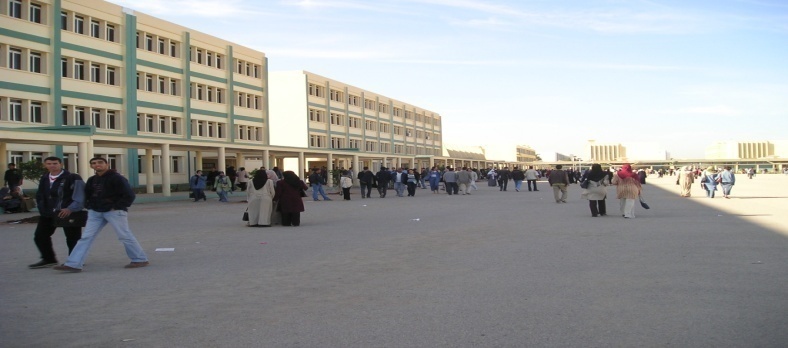 3 Départements : Sciences de Gestion,  Sciences Commerciales  et  Sciences Economiques. Faculté de Droit (FD)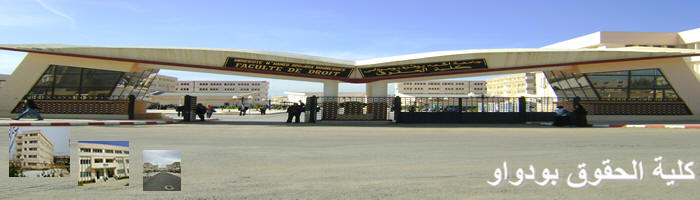 2 Départements : Droit Public et  Droit Privé.L’INSTITUTInstitut de Génie Electrique et Electronique (IGEE)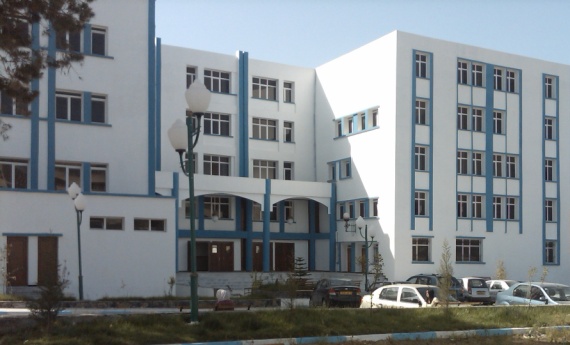 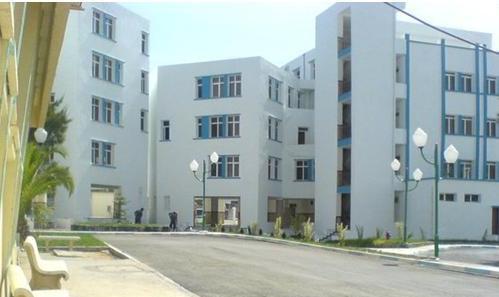 3 Départements : Enseignement de Base, Electronique, et, Automatique et Electrotechnique. Avec la réception prochaine des 1000 places pédagogiques à la FS, les capacités totales des infrastructures pédagogiques de l’université seraient de 28700 places. D’autres  infrastructures d’une capacité de 10000 places pédagogiques sont programmées dans le cadre du plan quinquennal (2010-2014) et sont à l’étude. Des ateliers mécaniques de 200 places à la FSI, un auditorium de 600 places au Sahel et un hall de Technologie à Boumerdès sont en cours de réalisation.LES BIBLIOTHEQUES 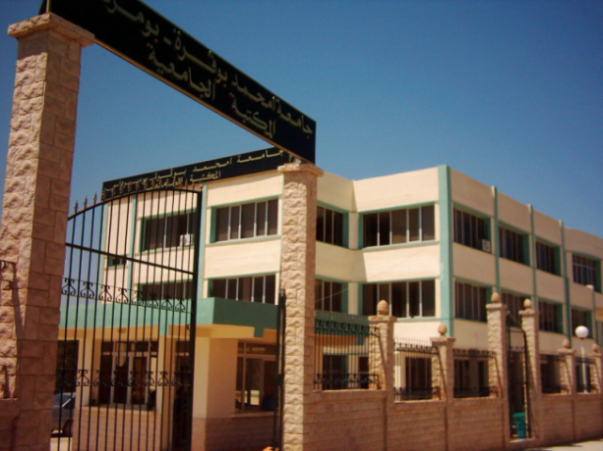 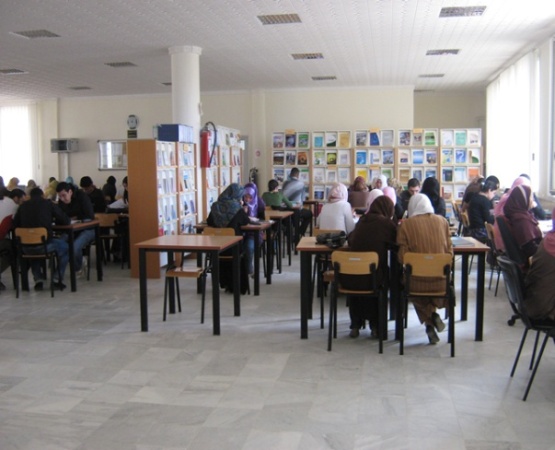 L’Université dispose d’une Bibliothèque Universitaire, de trois bibliothèques de facultés normalisées et de 25 salles de lecture. Une bibliothèque  de 500 places sera réceptionnée dès la rentrée universitaire prochaine.La Bibliothèque Universitaire comprend une Médiathèque et un Centre d’Enseignement Intensif des Langues « CEIL ». Elle est ouverte aussi bien aux enseignants chercheurs qu’aux étudiants. Les services qui y sont offerts sont:La recherche bibliographique sous réseau via le logiciel ″SYNGEB″.La consultation en ligne des catalogues des bibliothèques et du catalogue collectif de l’Université.Le prêt interne et externe.La consultation des documents Audio-visuels.La connexion Internet par câble et Wifi.L’accès au Système National de la Documentation en Ligne (SNDL) via adresse IP.LE CENTRE DES RESEAUX ET SYSTEMES D'INFORMATION ET DE COMMUNICATION 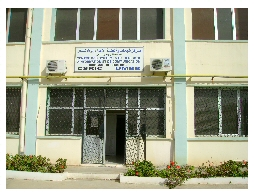 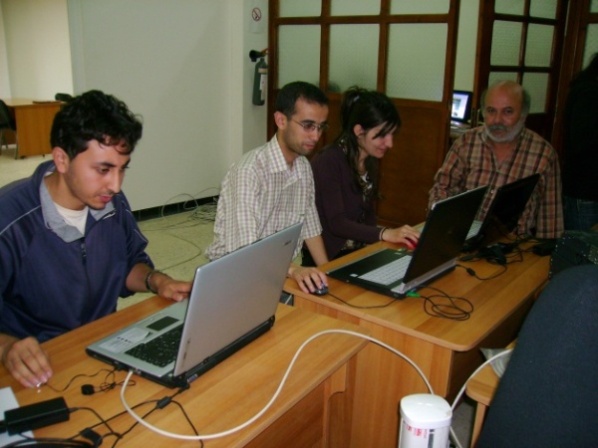 Localisé à la Bibliothèque Universitaire, le Centre des Réseaux et Systèmes d'Information et de Communication (CRSIC) a été mis en place par l'Université au mois d'avril 2008. L’objectif principal du CRSIC est d’adapter et promouvoir l’utilisation des nouvelles technologies pour la diffusion de l’information dans le système de l’enseignement à l’Université.Les services actuels du CRSIC sont la préparation à la Certification CCNA Cisco, la formation Linux, la formation 2003 Serveur, la création de Sites WEB et la formation e-Learning.LES RESIDENCES UNIVERSITAIRES BAYOU Halima (campus ouest – Boumerdès)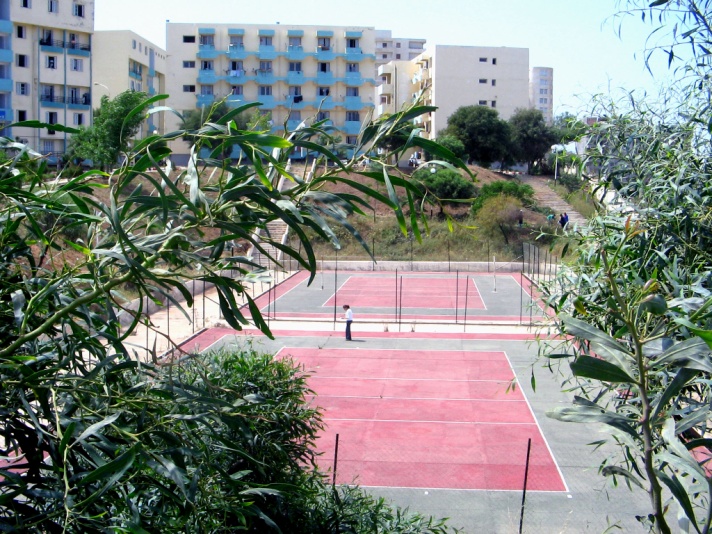 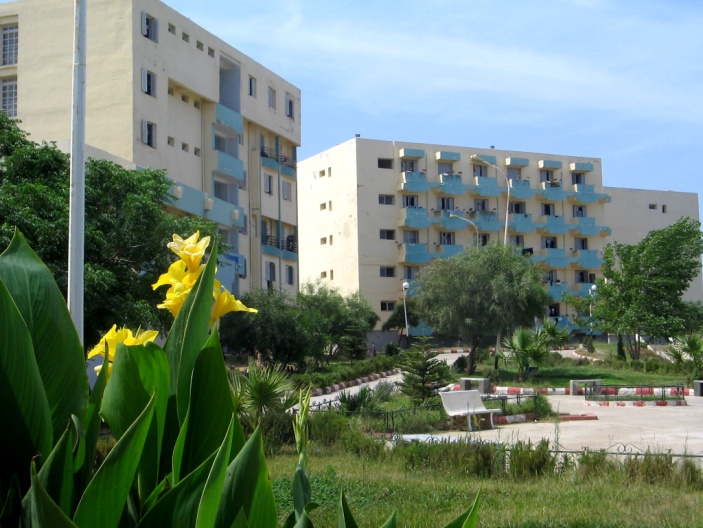 ZIANI Lounes (campus sud – Boumerdès)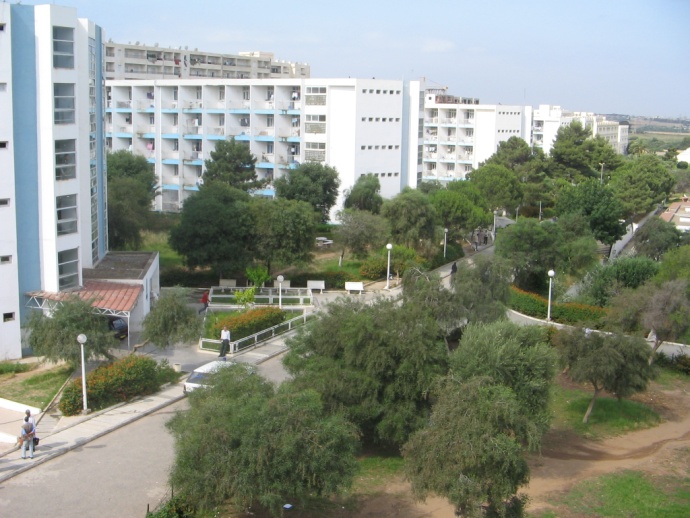 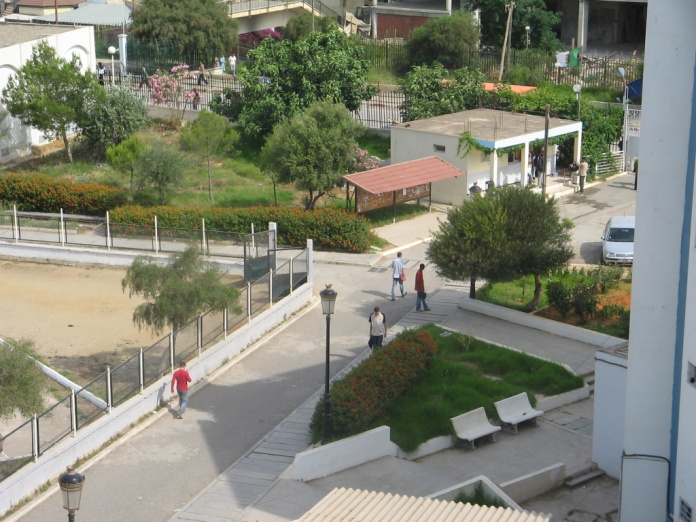 BOUDHAR Boualem (campus nord)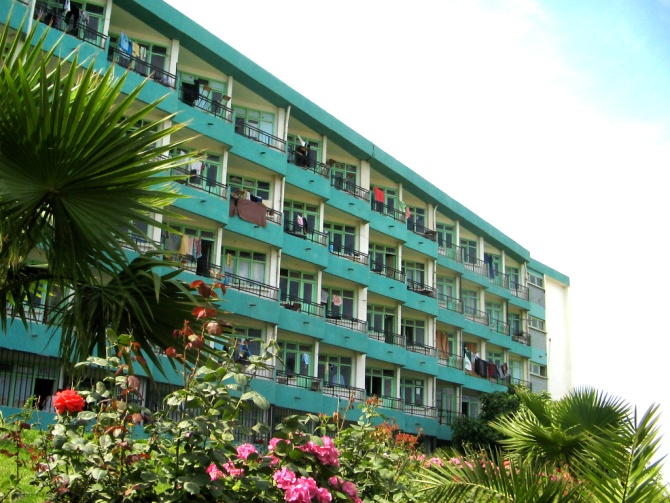 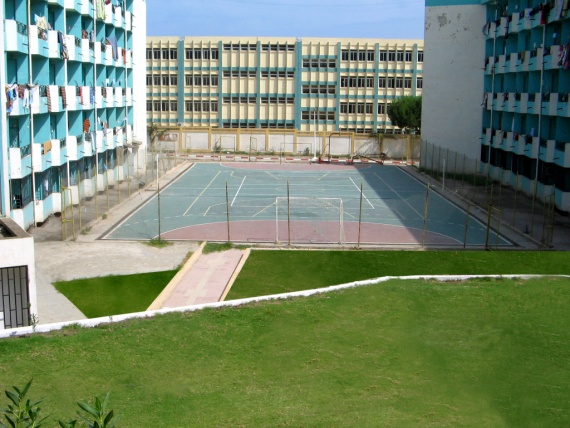 BOUDOUAOU CENTRE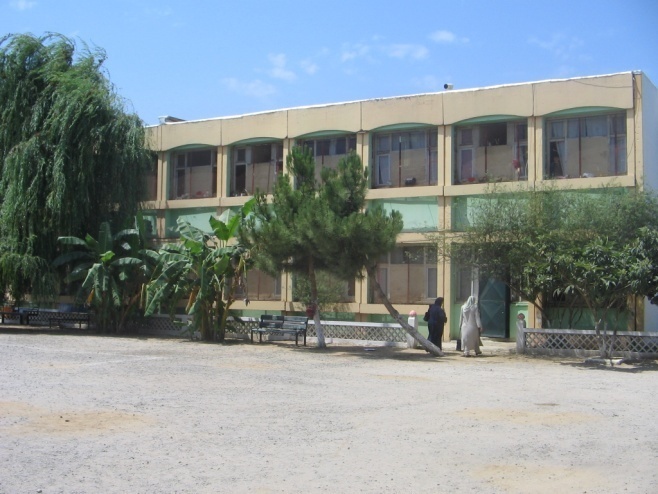 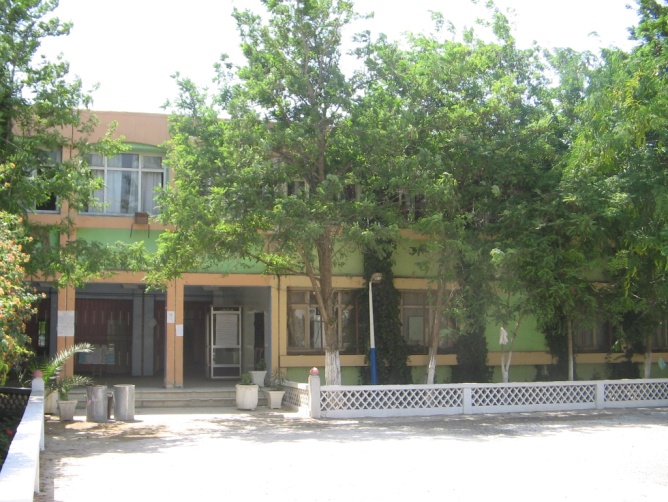 BOUDOUAOU EL BAHRI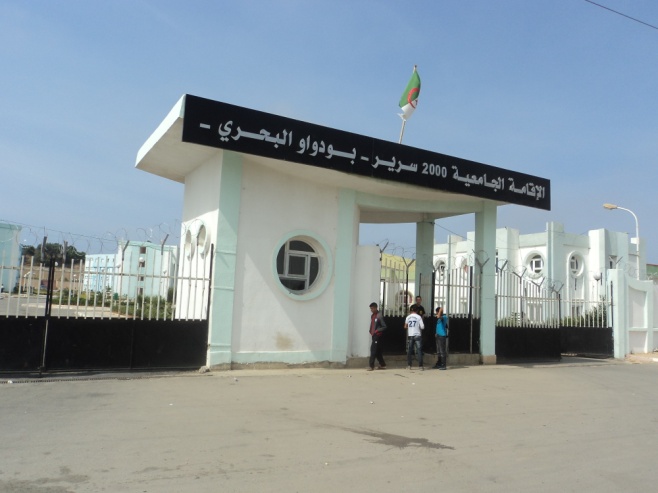 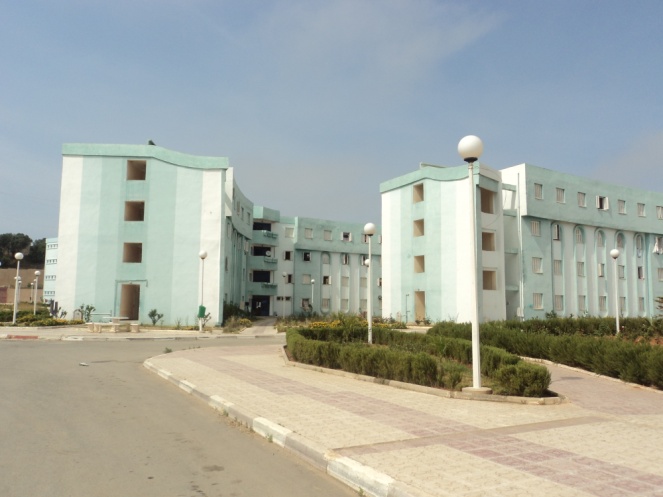 BOUDOUAOU FILLES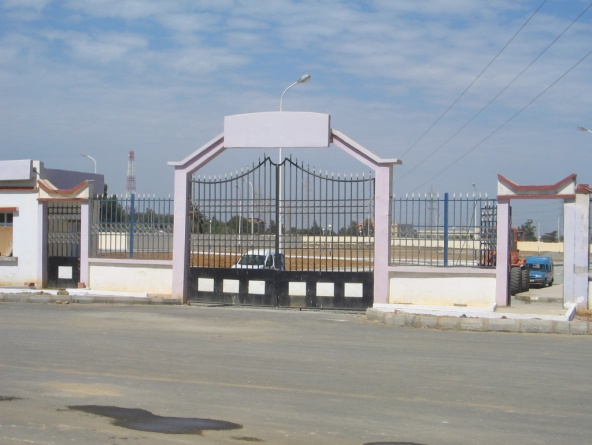 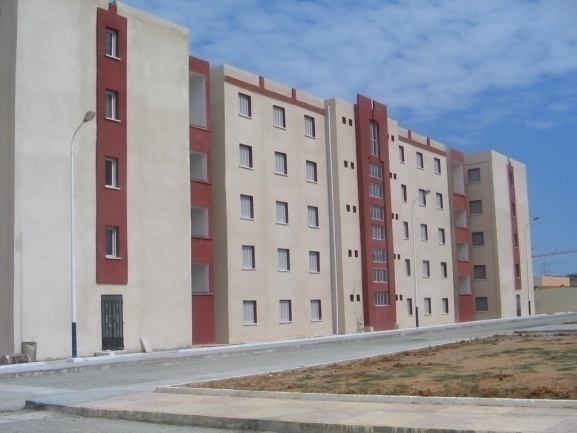 FRERES GOUIGAH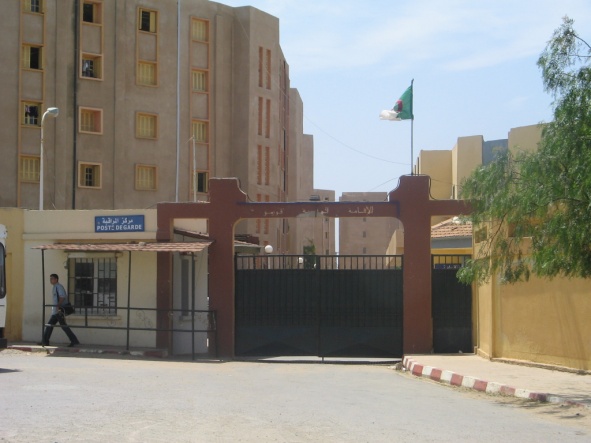 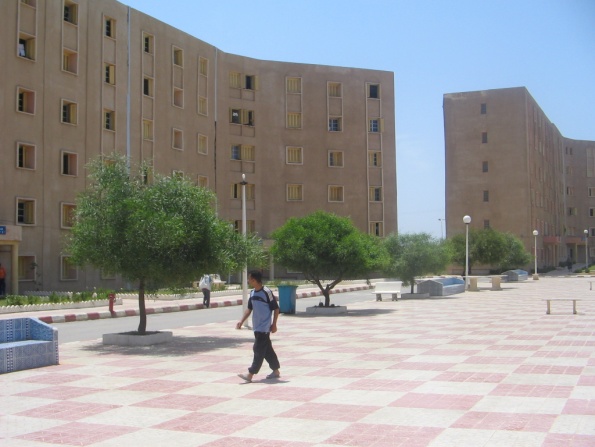 GUEDOUARI CHERIFA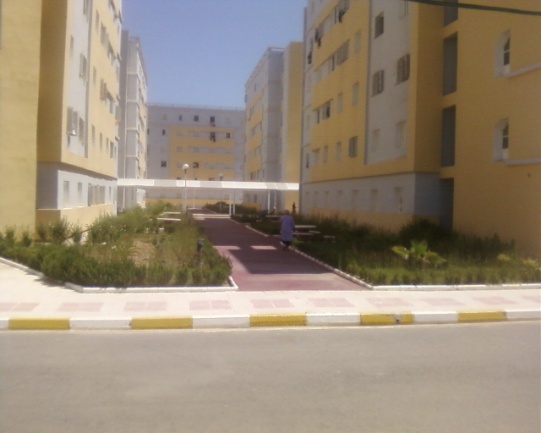 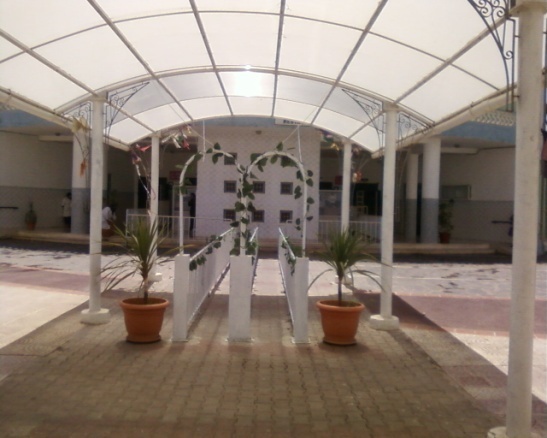 ZEMMOURI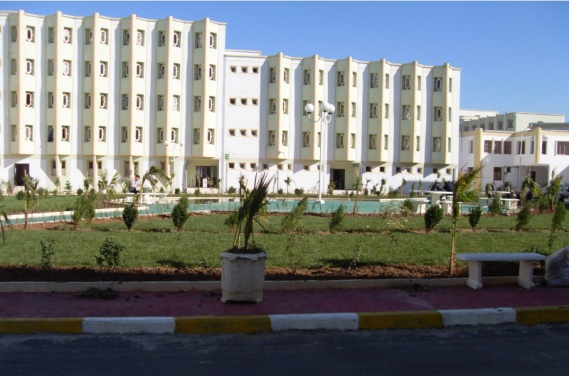 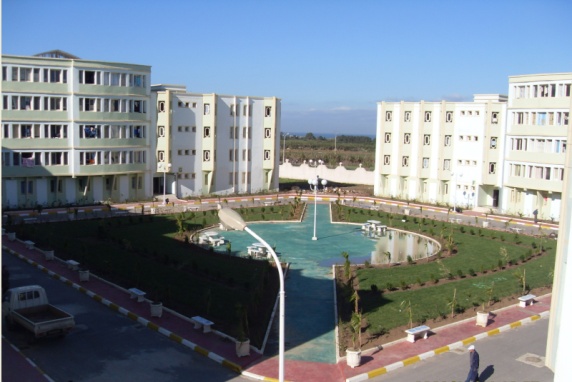 L’Université dispose de 2 restaurants centraux (à Boumerdès et Boudouaou) et d’un restaurant au niveau de chaque résidence. Le nombre de places d’hébergement est passé de 4658 lits en 1998 à 15870 lits  en 2012 soit une augmentation de 240,70 %.Deux résidences universitaires d’une capacité totale de 5000 lits et un restaurant central sont en phase d’études en vue de leur réalisation.DONNEES LES PLUS IMPORTANTES DEPUIS LA CREATION DE L’ETABLISSEMENT JUSQU’A CE JOURTYPES DE DIPLOMES PREPARESFORMATIONS  SYSTEME LMD : LICENCEDOMAINES ET FILIERES DE FORMATION : Sciences et Technologies (Technologie) : Génie Electrique , Métallurgie, Sciences des Techniques Ferroviaires, Génie Mécanique, Génie de la Maintenance, Mécanique, Génie Civil, Génie de l’Environnement, Génie Industriel, Génie des Procédés Industriels, Electricité Electronique Automatique, Génie Alimentaire, Génie des Procédés, Génie des Matériaux, Industrie Manufacturière. Sciences et Technologies (Hydrocarbures) : Hydrocarbures Sciences et Technologies (Génie Electrique et Electronique) : Génie Electrique et Electronique (en anglais).Mathématiques et Informatique (MI) : Mathématiques, Informatique.Sciences de la Matière (SM) : Physique, Chimie.Sciences de la Nature et de la Vie (SNV) : Biologie, Biotechnologie, Sciences Agronomiques.Sciences Economiques, de Gestion et Commerciales (SEGC) : Informatique de Gestion, Sciences Economiques, Sciences de Gestion, Sciences Commerciales.Lettres et Langues Etrangères (LLE) : Langue Anglaise, Langue  Française.Langue et  Littérature Arabes (LLA) : Langue et Littérature Arabes.Droit et Sciences Politiques (DSP) : Droit, Sciences Politiques.  Sciences et Techniques des Activités Physiques et Sportives (STAPS) : Education Physique et                                  Sportive.FORMATIONS  SYSTEME LMD : MASTERS DOMAINES ET FILIERES DE FORMATION : Sciences et Technologies (Technologie) : Génie Electrique, Energétique, Génie Civil, Génie Mécanique, Génie des matériaux, Mécanique et Ingénierie des Systèmes, Mechanics and Engineering systems, Génie des Procédés, Génie des Procédés Industriels, Génie Industriel. Mathématiques et Informatique (MI) : Mathématiques, Informatique.Sciences de la Matière(SM) : Physique, Chimie.Sciences de la Nature et de la Vie (SNV) : Biologie, Biochimie, Biologie Moléculaire                  et Cellulaire, Biologie et Physiologie, Ecologie et Environnement. Sciences Economiques, de Gestion et Commerciales (SEGC) : Sciences Economiques, Sciences de Gestion.Lettres et Langues Etrangères (LLE) : Langue Anglaise.Droit et Sciences Politiques (DSP) : Sciences Politiques.Langue et  Littérature Arabes (LLA) : Langue et Littérature Arabes.FORMATIONS  SYSTEME LMD : DOCTORAT 3EME CYCLE Chimie, Informatique, Systèmes Electroniques Avancés, Génie Mécanique, Energétique, Sciences et Génie des Matériaux, Industrial Maintenance (en anglais), Génie de l’Environnement.FORMATIONS  SYSTEME CLASSIQUE(Toutes les filières du système classique sont en voie d’extinction) SCIENCES ET TECHNOLOGIEINGENIEUR Technologie, Probabilités et Statistiques, Génie Mécanique, Génie des Matériaux, Génie Civil, Génie des Procédés Industriels, Traitement des Eaux et Fluides Industriels, Industries Alimentaires, Hydrocarbures et Chimie, Génie Electrique et Electronique (en anglais). DEUAGénie Mécanique, Génie des Matériaux, Génie Civil, Hydrocarbures et Chimie, Génie Electrique et Electronique (en anglais). SCIENCES DE LA NATURE ET DE LA VIEINGENIEUR Génie Biologique. SCIENCES SOCIALES ET HUMAINES  LICENCESciences Commerciales, Sciences de Gestion, Sciences Economiques, Sciences Juridiques et  Administratives.DEUA Informatique de Gestion. ECOLES DOCTORALES ET MAGISTERS ECOLES DOCTORALES :Ecole doctorale «Systèmes Informatiques et Ingénierie des Logiciels» Etablissement habilité : Université des Sciences et de  BoumedièneEtablissement partenaire : Université de Boumerdès.Ecole doctorale «Mécanique et Ingénierie des Systèmes»Etablissement habilité : Université de BoumerdèsEtablissements partenaires : Ecole Nationale Supérieure Polytechnique, Université de Chlef, Université de MédéaEcole doctorale «Sciences et Ingénierie des matériaux et environnement»Etablissement habilité : Université de Boumerdès Etablissements partenaires : Université de Tizi-Ouzou, Université de Laghouat, Ecole Normale Supérieure de Kouba, Unité de Développement des Technologies du SiliciumEcole doctorale «Matériaux et Mécanique Productique» Etablissement habilité : Ecole Nationale Supérieure PolytechniqueEtablissements partenaires : Ecole Militaire Polytechnique, Université de BoumerdèsEcole doctorale «Sciences de l’Eau et Développement Durable» Etablissement habilité : Ecole Nationale Supérieure PolytechniqueEtablissements partenaires : Université de Boumerdès, Université de Tizi-Ouzou Ecole doctorale «Archéologie» Etablissement habilité : Université d’AlgerEtablissements partenaire : Université de BoumerdèsEcole doctorale «Droit et Sciences Politiques»Etablissement habilité : Université de Tizi-OuzouEtablissements partenaires : Université de Boumerdès, Université de Bejaïa   MAGISTERS : Mathématiques, Sciences Chimiques, Langue et Littérature,  Anglais, Génie Mécanique, Génie Mécanique et Productique, Energétique, Sciences et Génie des Matériaux, Maintenance Industrielle, Génie des Polymères, Génie Alimentaire, Polymères et Composites, Génie Civil, Génie Manufacturier, Génie des Procédés, Chimie Appliquée, Ressources Minérales et Energétiques, Exploitation des Gisements Pétroliers, Géophysique, Génie Electrique, Génie Electrique et Electrotechnique, Economie de l’Energie, Sciences Economiques, Traitement de Signal, Génie Chimique, Génie Pétrolier et Gazier, Génie Electrique/Automatique, Sciences de Gestion, Marketing, Sciences Juridiques , Electrical and Electronics Engineering,  Electronique, Génie Electrique (en anglais).EVOLUTION DES AGREGATS DEPUIS LA CREATION DE L’UNIVERSITEEtudiants de GraduationNouveaux inscritsTotal des inscrits Etudiants de Post-Graduation Diplômés de Graduation Diplômés de Post- Graduation Enseignants Permanents RELATION AVEC L’ENVIRONNEMENT(LOCAL, NATIONAL, INTERNATIONAL, CONVENTION, PARTENARIAT)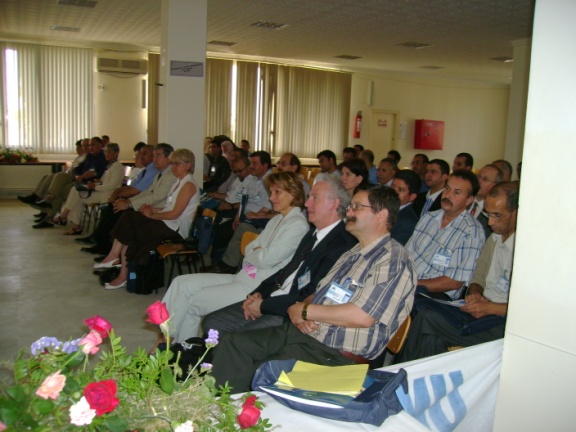 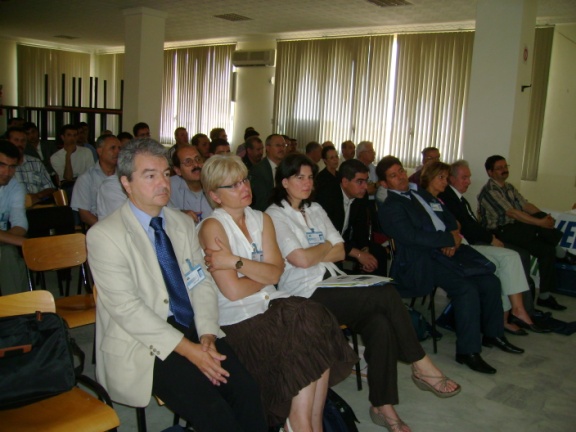 44 conventions nationales avec des établissements de formation supérieure, des entreprises et sociétés nationales, des centres de recherche, etc…Ces conventions s’articulent autour des actions suivantes :Organisation commune de manifestations scientifiques sur différents domaines d’intérêt commun.Placement des étudiants en stage au niveau des différents organismes partenaires.Montage de formation de post-graduations spécialisées et de cycles de perfectionnement par les facultés au profit du personnel des institutions et entreprises partenaires.Réalisation commune de projets de recherche.Mise en place commune d’Ecoles Doctorales.42 conventions internationales  avec des établissements d’enseignement supérieurs s’articulant autour des actions suivantes :Echange d’enseignants et de personnel technique et administratif. Mobilité des étudiants inscrits en LMD.Accueil de doctorants dans le cadre de stages de courte durée.Accueil d’enseignants de l’Université bénéficiaires de bourse (PNE/BAF).Montage de projets de mise en place d’Ecoles DoctoralesEnseignements et recherche en Ecole Doctorale. Coencadrement de thèses de doctorat.Introduction de cotutelles pour l’encadrement de thèses de doctorat.Organisation commune de manifestations scientifiques (séminaires, journées d’étude, workshop,..).Mise en place d’un pôle de compétences en biologie moléculaire. Actions dans la formation de formateurs.Partenariat dans le cadre des projets financés par la Commission Européenne.Accueil d’enseignants des institutions partenaires pour des conférences et  cours bloqués en graduation et en post-graduation dans le domaine de la pétrochimie, de la production et du forage.3 Accords - programmes de cooperation inter-universitaire Algéro- Français (Tassili) Elaboration des bétons de hautes performances fibrés (BHPF) à base de laitier de hauts fourneaux et ajouts de réactifs locaux. Chef de projet : ABADLIA mohamed tahar, code cmep 09  mdu  780 (ur-mpe).Caractérisation des bois de chênes algériens en vue de leur valorisation industrielle. Chef de projet : zerizer  Abdellatif code cmep 09 mdu 779.                                                                                  Etudes des transferts convectifs de double-diffusion en présence de rayonnement application a la prédiction des pertes et des risques en stockage de gnl Chef de projet: benbrik abderahmane code cmep 11 mdu 846.Projets de cooperation multilaterale:6 projets Tempus dont l’UMBB est partenaire : Appui aux Réformes de la Formation Doctorale au Maghreb – ARFDMRenforcement de la Qualité Interne dans des Universités de la Méditerranée – AQI-UMED.Establishing a University Communication Structure - STRATEGICOM.Optimisation de l’Accès à l’Information Scientifique et Technique dans les Universités du Maghreb - ISTEMAG.Ouverture Structurée Université- Monde Socio Economique - OSMOSE.Système d’Information et de Gouvernance Numérique des Etablissements Supérieurs algériens dans le LMD – SIGNESProjet COSELEARNProjet de coopération suisse qui regroupe dix (10) pays Africains partenaires (04 pays du Maghreb plus 05 pays du Sahel et le Congo) et qui consiste à réduire la fracture numérique entre le Nord et le Sud et le renforcement de la coopération Nord-Sud et Sud–Sud dans le domaine des TIC (e-Learning). Dix (10) Universités Algériennes avec 38 experts (dont l’UMBB avec 04 experts) sont partenaires de ce Projet qui a démarré au mois de Juillet 2004. Trois (03) projets de mémoire de fin d’études, engagés en 2006 pour l’obtention du Master International en E-Learning (MIEL) ont été soutenus en 2007. La 2ème phase Coselearn II a démarré en 2009. Une commission de suivi a été créée au niveau de la tutelle et dont les Présidents des Conférences Régionales sont membres.Projet CISCO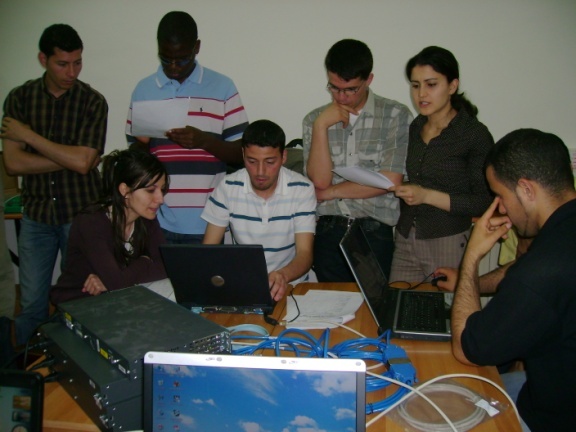 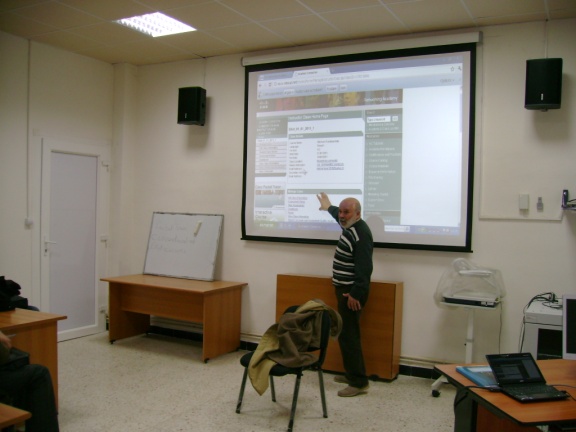 Projet de coopération initié par la Compagnie américaine Cisco, piloté du côté algérien par le Ministère de la Poste et de la Technologie de l’Information et de la Communication, représentée par l’Ecole des Postes et Télécommunications d’Alger en tant qu’Académie Régionale. Elle est chargée de gérer la formation dispensée dans le cadre de ce Projet, qui consiste à suivre des cours en ligne sur une plate-forme Cisco qui permet de suivre les modules touchant à la maîtrise des techniques de réseaux et à la manipulation des éléments hard (switchs routeurs, etc.…). Ce projet a démarré à l’UMBB au mois de Septembre 2004 et lui a permis d’obtenir un certificat de formation CISCO l’érigeant en Académie locale. Plusieurs promotions ont bénéficié de cette formation dispensée au niveau de la bibliothèque centrale. Actuellement, la formation est prise en charge par les enseignants de l’UMBB dans le cadre de la pérennisation du projet.   Projet PICLe présent projet rentre dans le cadre des projets interuniversitaires cibles et a pour objectif principal la mise en place à l’UMBB d’un pôle de compétences en biologie moléculaire et biotechnologie à l’Université de Boumerdès. Ce projet financé par la Région Wallonie – Bruxelles, regroupe avec l’Université de Boumerdès, l’Université Libre de Bruxelles et l’Université de Liège, avec l’engagement de partenaires nationaux tels que l’Institut Pasteur, le CHU Mustapha, le CHU de Beni-Messous et la DSP de Boumerdès.  Le projet est en cours de réalisation.  Un 2éme projet de type PIC sur l’eau « Etude des écosystèmes aquatiques pétroliers et salins : recherche de bactéries et d’enzymes d’intérêt environnemental et industriel. » a démarré en 2011.Projet RW-AlgérieFinancé par la Région Wallonie – Bruxelles, ce projet a pour objet le renforcement des capacités de l’Université dans les domaines de la recherche scientifique et de l’enseignement de la biologie moléculaire. Il contribuera ainsi à une formation de qualité pour le secteur économique de la région grâce au partenariat avec l’Université Libre de Bruxelles et l’Université de Liège.  Le projet est en cours de réalisation.  Projet PCI méditerranéenUn nouveau projet de recherche a démarré en 2011 entre chercheurs de l’Unité de Recherche Matériaux, Procédés  & Environnement - UMBB et chercheurs espagnols dans le cadre du programme de coopération Inter - Universitaire (PCI Méditerranéen) : Activation alcaline de ciment à matrice géo polymère à température ambiante. LA RECHERCHE SCIENTIFIQUE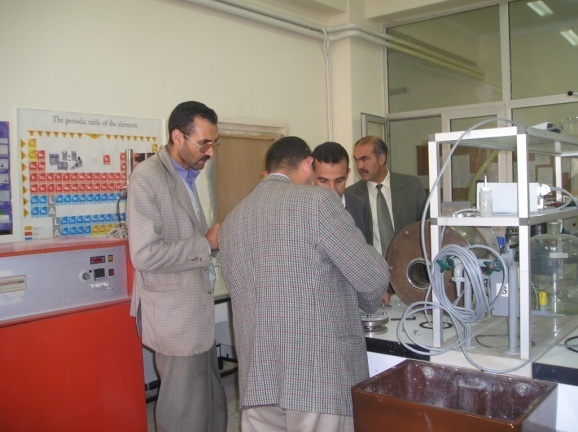 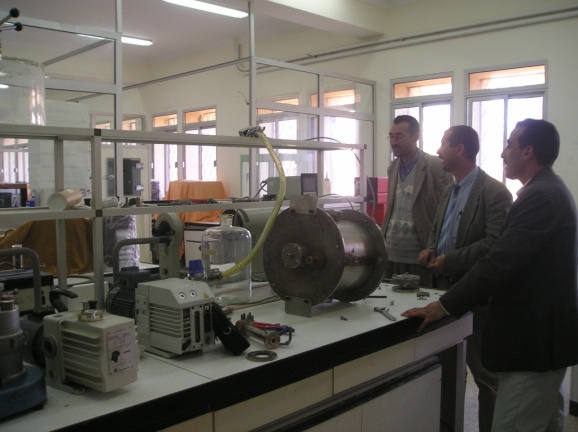 Nombre de chercheurs impliqués dans la recherche : 500Production scientifique sur les cinq dernières années :Publications internationales : 150Publications nationales : 30Communications internationales : 400Communications nationales : 120Thèses de doctorats : 50Thèses habilitation universitaire : 30Mémoires de magister : 400Projets PNR : 38Projets CNEPRU : 300Projets en cours de réalisation :Un Bloc de laboratoires de recherche Un Centre National de Recherche en Nanomatériaux et NanotechnologiesUne Station Expérimentale de Changement ClimatiqueUne Unité de Recherche « Matériaux-Procédés et Environnement (UR-MPE) »Une Plateforme Technologique : Catalyse et Technologie de l’Energie Un Plateau Technique d’Analyses Physico-chimiques.Système LMDSystème classique- Licence- Master- Doctorat- DEUA- Licence- Ingénieur d’Etat- Magister- DoctoratSystème LMDSystème ClassiqueSystème ClassiqueSystème ClassiqueSystème ClassiqueTotal UniversitéLicenceIngénieur d’état et DESLicenceDEUATotalTotal Université1998 / 19995426622121332533251999 / 2000110117722758563156312000 / 200194712721643386238622001 / 2002159321352185591359132002 / 2003126318941672482948292003 / 20044901490460244024402004 / 2005172123135031226596061322005 / 2006292169812561157411144032006 / 200719417052256486344753882007 / 200817809222697742436161412008 / 2009325111762058364359868492009 / 20102205165951111633212010 / 2011634863482011 / 201263206320Total cumulé 223091183321946148144859370902Système LMDSystème LMDSystème LMDSystème ClassiqueSystème ClassiqueSystème ClassiqueTotalTotalTotalMasc.Fém.TotalMasc.Fém.TotalMasc.Fém.Total1998 / 19994629182064494629182064491999 / 2000723537301096572353730109652000 / 2001879557751457087955775145702001 / 200210272794518217102727945182172002 / 200310163915319316101639153193162003 / 2004906090011806190609001180612004 / 2005947817292831051219795937710590199672005 / 2006192286478809182931638482838579168622006 / 2007125112272478804182471628892929474187662007 / 200821081927403583708803171731047810730212082008 / 200931583879703784478606170531160512485240902009 / 201039694594856371477481146281111612075231912010 / 2011609479551404952245216104401131813171244892011 / 201284711122319694361132586869120821448126563Système LMDSystème LMDSystème LMDSystème ClassiqueSystème ClassiqueSystème ClassiqueTotalTotalTotalMasc.Fém.TotalMasc.Fém.TotalMasc.Fém.Total1998 / 1999954614195461411999 / 2000684110968411092000 / 200110439143104391432001 / 200216577242165772422002 / 20032461083542461083542003 / 20042871374242871374242004 / 20053262085343262085342005 / 20063652165813652165812006 / 20073892516403892516402007 / 20084833268094833268092008 / 20095523859375523859372009 / 2010107174953818765053888932010 / 2011128204663578234783658432011 / 2012373673483423906520459979Système LMDSystème LMDSystème LMDSystème ClassiqueSystème ClassiqueSystème ClassiqueTotalTotalTotalMasc.Fém.TotalMasc.Fém.TotalMasc.Fém.Total1998 5121726845121726841999 6561628186561628182000 5991677665991677662001 986591157798659115772002 1514112926431514112926432003 1879160734861879160734862004 1711177134821711177134822005 1737173034671737173034672006 1441167231131441167231132007 53621151264156628301317162829452008 601502101554182433781614197435882009 3565949501270144227121626203636622010 65776014171528195234802185271248972011 87217822654146017143174233234965828Total cumulé199833485346181111749935610201092084740956MagisterMagisterMagisterDoctoratDoctoratDoctoratTotalTotalTotalMasc.Fém.TotalMasc.Fém.TotalMasc.Fém.Total1998 18119181191999 23730237302000 771477142001 20727207272002 1512271512272003 28937289372004 1815331815332005 362864-113629652006 4437811-14537822007 3641777294343862008 2938673473242742009 52501021211364511152010 5160111921160621222011 525210476135958117de 1998 à 2011429364793391655468380848HommeFemmeTotal1998 / 1999322733951999 / 2000353994522000 / 2001354944482001 / 20023801235032002 / 20034361866222003 / 20044722477192004 / 20055143138272005 / 20065233268492006 / 20075323558872007 / 20085584029602008 / 200959544310382009 / 201063651311492010 / 201166657412402011 / 20126995951294Unité de rechercheUnité de recherche Intitulé de l’UnitéDirecteur de rechercheMatériaux, Procédés et Environnement Prof. B.BEZZAZILaboratoires de rechercheLaboratoires de rechercheIntitulé des LaboratoiresDirecteurs de rechercheSignaux et Systèmes Prof. L. REFOUFIMécanique des Solides et Systèmes Prof. A. SERIDIRevêtement, Matériaux et Environnement Prof. A. SERIERTechnologie Alimentaire Prof. L. NOURIDynamique des Moteurs et Vibroacoustique Prof. A. NOURTraitement et Mise en Forme des Polymères Fibreux Prof. D. ALIOUCHEEnergétique, Mécanique et Ingénieries Prof. K. MANSOURIGénie Physique des Hydrocarbures Prof. M. KESSALSynthèse Pétrochimique Prof. B. HAMADAPhysique de la Terre Prof. M. DJEDDITechnologie des Hydrocarbures H. MIMOUN (MC)Fiabilité des Equipements Pétroliers et Matériaux M. GACEB (MC)Electrification des Entreprises Industrielles Prof. B. CHETATEAutomatique Appliquée Prof. M. ZELMATRessources Minérales et EnergétiquesR. CHAOUCHI (MC)Technologies douces, Valorisation, Physico-chimie des Matériaux Biologiques et Biodiversité Prof. S. BENAMARAInformatique, de Modélisation, d’Optimisation et des Systèmes Electroniques Prof. M. MEZGHICHEConservation et Valorisation des Ressources Biologiques A. MOHAMEDI (MC)